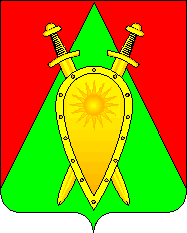 Муниципальная общественная комиссия по организации общественного обсуждения, проведения комиссионной оценки предложений заинтересованных лиц, осуществления контроля за реализацией муниципальной программы «Формирование комфортной городской среды в городском округе ЗАТО п. Горный на 2018-2024 годы»ПРОТОКОЛзаседания 01 июня 2022 года                                                    				№ 04Карнаух Т.В.Федорова М.А.Степанова И.В.Нечухаева Н.А.Ловчикова Ю.А.Смирнов А.Н.Копытова О.Ю.Глинушкина Ю.П.Днепровская О.А.
ПОВЕСТКА ДНЯ:1. Об итогах голосования граждан за выбор дизайн проектов общественных территорий, планируемых к благоустройству в 2023 году, на единой федеральной платформе для онлайн голосования za.gorodsreda.ru. Слушали: Днепровскую О.А.В рейтинговом голосовании, проводившемся в период с 15 апреля по 31 мая 2022 года на единой федеральной платформе для онлайн голосования za.gorodsreda.ru, приняли участие 1235 граждан городского округа ЗАТО п.Горный. 827 человек отдали свои голоса за благоустройство площадки для занятия воркаутом и обустройство прилегающей территории, расположенных по адресу: Забайкальский край, п.Горный, строение 215, 408 человек – за благоустройство волейбольно-баскетбольной площадки и сектора для прыжков в длину, расположенных по адресу: Забайкальский край, п.Горный, ул. Молодежная, строение 215. Таким образом, по итогам рейтингового голосования объектом-победителем является площадка для занятия воркаутом и обустройство прилегающей территории, расположенных по адресу: Забайкальский край, п. Горный, ул. Молодежная, строение 215.Комиссией принято решение: 1.	Принять к сведению информацию Днепровской О.А., главного специалиста жилищного отдела администрации, об итогах голосования граждан городского округа ЗАТО п.Горный за выбор дизайн проекта общественных территорий, планируемых к благоустройству в 2023 году, на единой федеральной платформе для онлайн голосования za.gorodsreda.ru.2.	Утвердить результаты голосования за выбор общественных территорий, планируемых к благоустройству в 2023 году, на единой федеральной платформе для онлайн голосования za.gorodsreda.ru. по городскому округу ЗАТО п.Горный согласно приложению к настоящему протоколу. Голосовали: «за» - 9, «против» - 0, «воздержались» - 0.Карнаух Т.В.Федорова М.А.Степанова И.В.Нечухаева Н.А.Копытова О.Ю.Смирнов А.Н.Ловчикова Ю.А.Глинушкина Ю.П.Днепровская О.А.
Председатель комиссии:      Заместитель председателя комиссии:Члены комиссии:   Секретарь комиссии:  Председатель комиссии:      Заместитель председателя комиссии:Члены комиссии:  Секретарь комиссии:  ___________